27 September 2019Dear Parent/Carer,Netball Nations Cup 2020I am writing about an exciting opportunity for your child (ren) to attend the Netball Nations Cup at the Copper Box Arena, Queen Elizabeth Olympic Park in London. We are planning to attend the Nations Cup on Saturday 25th January 2020. We would attend this event to watch two matches, the first at 2.30pm between New Zealand (Netball World Cup 2019 Gold medallists) and South Africa and a 5pm between England (NWC 2019 Bronze medallists) and Jamaica. The group will travel by coach bus and will be leaving Littleport and East Cambridgeshire Academy at 12pm, returning at approximately 10pm.  The price of the tickets and transportation amounts to £34 per student. Any food/beverage or merchandise purchased will be at the cost of the student.If you would like your child to take part in this event, please complete the consent from attached giving all the required information and return the form to Front Reception with a payment of £34 on ParentPay. There are 40 places available and tickets will be allocated on a first come, first serve basis. If the trip is full, we will have a reserve list if any student is unable to attend. Yours sincerely,Mrs C EmmessAssociate Assistant PrincipalLittleport and East Cambridgeshire Academy………………………………………………………………………………………………………………………………….……………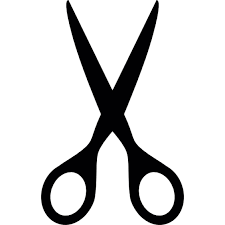 Netball Nations Cup Permission Slip – Saturday 25th January 2020Child Name: ……………………………………………………………………		Form: ……………☐ 	I give permission for my son/daughter to attend the Netball Nations Cup 2020 ☐	I have made a payment on ParentPay for £34My son/daughter will be collected at 10pm when we return back to Littleport and East Cambridgeshire Academy Parent/Carer Name: ………………………………………………………………………………………………Signed: ……………………………………………………………………   	Date: ……………………………